Vekeplan for 2. trinn   Veke 48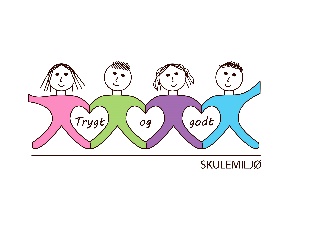 Dette jobbar vi med:                                 VEKE 48aInformasjonHei!Denne veka startar vi adventsamlingar for alle elevane på skulen. 2a og 2c har ansvar for ei samling, medan 2b og 2d for ei anna. Vi skal vise fram for heile skulen og førskuleborn som kjem frå barnehagane. 12. Desember skal vi ha framsyning for foreldre. Klassekontaktane arrangerer opplegg for ei samling i klasserommet etter framsyninga. Vi bruker mykje av tida til å øve til dette 😊 Helsing lærarane på 2.trinnNorskLesestrategi: BO blikk ( bilete og overskrift).
Korte leseøkter og finskriftIdemyldring, ord i ord og -ng lyden.
Tekstskaping: klesklypeforteljing.MatematikkAddisjon og subtraksjon opp til 40Dobling og halveringProblemløysing.EngelskTema: Celebration time!Tema/ KRLEKva trur du på?Sosial kompetanseKroppenKroppsøving/ SvømmingØve på å avlevere, ta imot og leike med ulike reiskapar og balltypar, grunnleggjande rørsler og leik. Til tysdagTil onsdagTil torsdagTil fredagInfo.:2a og 2c har adventsamlingar for heile skulen. Ta med lilla leksebok i norsk.Hugs å ta med mattebok.2a, 2b og 2d: Hugs gymsko.2c: BadetøyLekser til:Lekseboka - svar på eit av spørsmåla. (Du kan velje sjølv)Lekseboka - svar på eit av spørsmåla. (Du kan velje sjølv)Multi øvebok s. 36Ekstra: s. 37